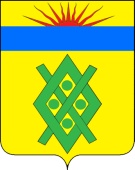 СОВЕТ ЕРЕМИЗИНО-БОРИСОВСКОГО СЕЛЬСКОГО ПОСЕЛЕНИЯТИХОРЕЦКОГО РАЙОНА РЕШЕНИЕот  14.10.2016                                                                                                            № 90                                           станица Еремизино-БорисовскаяОб утверждении Порядка досрочного прекращения полномочий лиц, замещающих муниципальные должности Еремизино-Борисовского сельского поселения Тихорецкого района, в связи с утратой доверияВ соответствии со статьей 13.1 Федерального закона от 25 декабря        2008 года № 273-ФЗ «О противодействии коррупции», Федеральным законом от   6 октября 2003 года № 131-ФЗ «Об общих принципах организации местного самоуправления в Российской Федерации», Уставом Еремизино-Борисовского сельского поселения Тихорецкого района, Совет Еремизино-Борисовского сельского поселения Тихорецкого района р е ш и л:1.Утвердить Порядок досрочного прекращения полномочий лиц, замещающих муниципальные должности Еремизино-Борисовского сельского поселения Тихорецкого района, в связи с утратой доверия (прилагается).2.Обнародовать настоящее решение в установленном порядке и разместить его на официальном сайте администрации Еремизино-Борисовского сельского поселения Тихорецкого района в информационно-телекоммуникационной сети «Интернет».3.Настоящее решение вступает в силу со дня его обнародования.Глава Еремизино-Борисовского сельскогопоселения Тихорецкого района					                 В.И.КуликовПРИЛОЖЕНИЕУТВЕРЖДЕНрешением Совета Еремизино-Борисовского сельского поселения Тихорецкого районаот 14.10.2016 № 90ПОРЯДОК досрочного прекращения полномочий лиц, замещающих муниципальные должности Еремизино-Борисовского сельского поселения Тихорецкого района, в связи с утратой доверия1.Настоящий Порядок досрочного прекращения полномочий лиц, замещающих муниципальные должности Еремизино-Борисовского сельского поселения Тихорецкого района, в связи с утратой доверия (далее - Порядок) распространяется на лиц, замещающих муниципальную должность Еремизино-Борисовского сельского поселения Тихорецкого района - депутата Совета Еремизино-Борисовского сельского поселения Тихорецкого района (далее - депутат).2.Депутат досрочно прекращает полномочия в связи с утратой доверия в  следующих случаях:1)непринятия мер по предотвращению и (или) урегулированию конфликта интересов, стороной которого он является; а равно несообщение о возникновении личной заинтересованности при осуществлении полномочий, которая приводит или может привести к конфликту интересов;2)непредставления сведений о своих доходах, о расходах, об имуществе и обязательствах имущественного характера, а также о доходах, о расходах, об имуществе и обязательствах имущественного характера своих супруги (супруга) и несовершеннолетних детей либо представления заведомо недостоверных или неполных сведений.3.Депутат, замещающий должность председателя Совета Еремизино-Борисовского сельского поселения Тихорецкого района, заместителя председателя Совета Еремизино-Борисовского сельского поселения Тихорецкого района или председателя комиссии Совета Еремизино-Борисовского сельского поселения Тихорецкого района, которому стало известно о возникновении у подчиненного ему депутата личной заинтересованности, которая приводит или может привести к конфликту интересов, досрочно прекращает полномочия в связи с утратой доверия также в случае непринятия им мер по предотвращению и (или) урегулированию конфликта интересов, стороной которого является подчиненный ему депутат.4.Решение о досрочном прекращении полномочий в связи с утратой доверия принимается Советом Еремизино-Борисовского поселения Тихорецкого района тайным голосованием, большинством голосов от установленной численности депутатов Совета Еремизино-Борисовского поселения Тихорецкого района на основании результатов проверки, проведенной Комиссией по соблюдению требований к должностному поведению лиц, замещающих муниципальные должности Еремизино-Борисовского сельского поселения Тихорецкого района, и урегулированию конфликта интересов, создаваемой решением Совета Еремизино-Борисовского сельского поселения Тихорецкого района. Порядок проведения такой проверки определяется нормативным правовым актом Совета Еремизино-Борисовского сельского поселения Тихорецкого района.5.Решение Совета Еремизино-Борисовского сельского поселения Тихорецкого района о досрочном прекращении полномочий депутата в связи с утратой доверия принимается не позднее чем через 30 дней со дня появления основания для досрочного прекращения полномочий в связи с утратой доверия, а если это основание появилось в период между сессиями Совета Еремизино-Борисовского сельского поселения Тихорецкого района, - не позднее чем через три месяца со дня появления такого основания, не считая периода его временной нетрудоспособности, пребывания в отпуске, других случаев его отсутствия на работе по уважительным причинам, а также времени проведения в установленном порядке проверки. Досрочное прекращение полномочий депутата в связи с утратой доверия осуществляется не позднее шести месяцев со дня поступления в Совет Еремизино-Борисовского сельского поселения Тихорецкого района информации о совершении коррупционного правонарушения.6.До принятия решения о досрочном прекращении полномочий в связи с утратой доверия у депутата затребуется письменное объяснение. Если по истечении 2 рабочих дней такое объяснение не представлено депутатом, составляется соответствующий акт.7.В решении о досрочном прекращении полномочий депутата в связи с утратой доверия указываются основания, предусмотренные статьей 13.1 Федерального закона от 25 декабря 2008 года  № 273-ФЗ «О противодействии коррупции», существо совершенного им коррупционного правонарушения, положения нормативных правовых актов, которые были им нарушены.8.Копия решения о досрочном прекращении полномочий в связи с утратой доверия вручается депутату под роспись в течение 5рабочих дней со дня его принятия.9.Депутат вправе обжаловать решение о досрочном прекращении полномочий в связи с утратой доверия в судебном порядке.Начальник общего отдела администрации Еремизино-Борисовского сельского поселения Тихорецкого района                                                                                Л.В.Астрецова